Personal Details: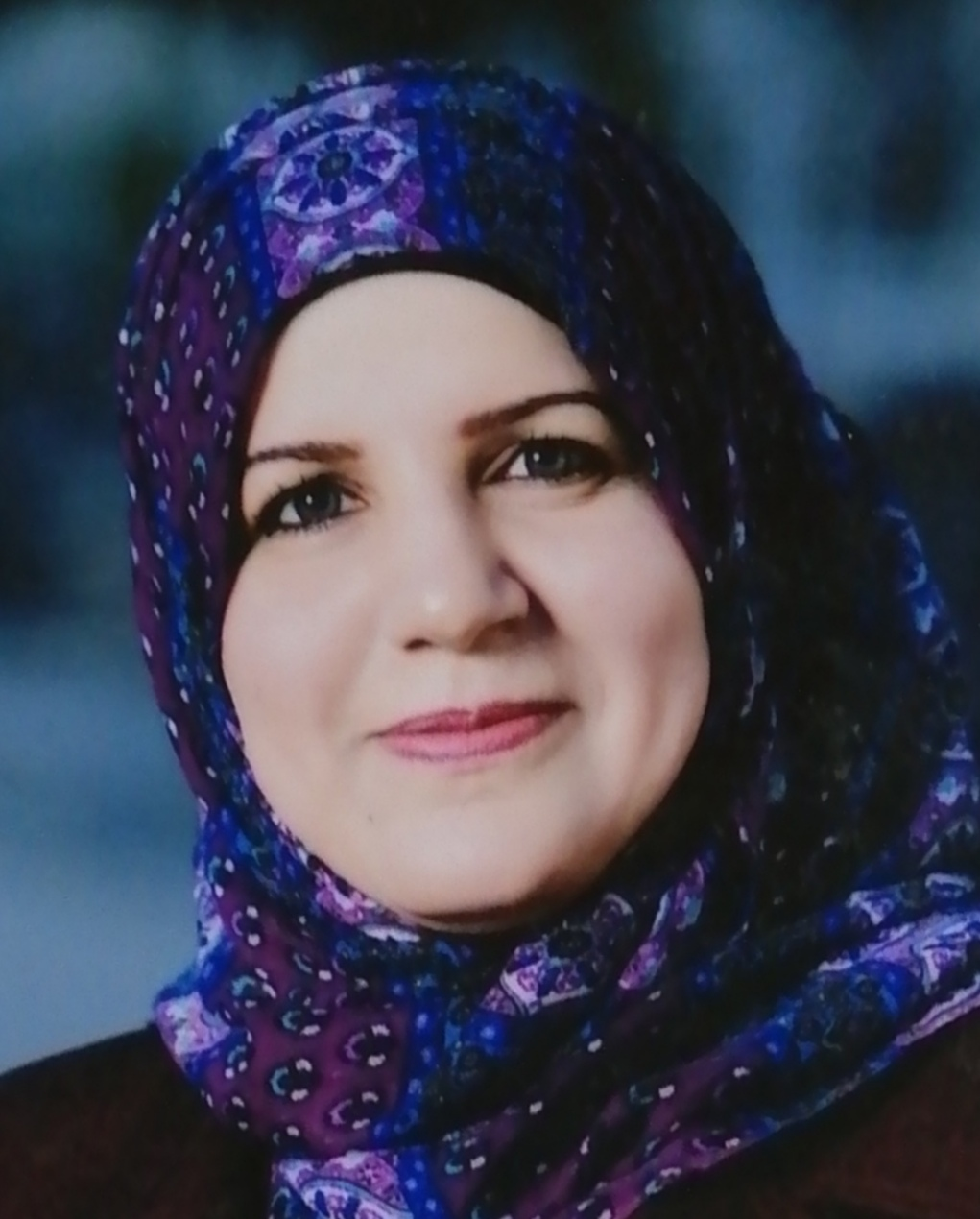 Asst. Prof. Huda Abed AliPermanent Faculty memberDepartment of English LanguageCollege of Education, Ibn-RushdUniversity of Baghdad, Baghdad/IraqE-mail: engmsahuda1978@yahoo.comMob. : +964 7706 816 203Sex: FemaleEducation:∙ M.A, English Language,Thesis “Basic and Derived Syntactic Structures in James Joyce's Short Stories”. Baghdad University∙ B.A, English Language, Project “Social Factors Leading to English LanguageChange”. Baghdad UniversityConcentrations:Syntax, Stylistics, Discourse Analysis, Development of Language to TOEFL level, andGRE, SAT, PBT TOEFL, IBT TOEFLTeaching Experience:∙ Oct. 2004 till now// Lecturer, English Dept., Baghdad UniversityCourses: Grammar, Phonetics, Composition, Conversation, Linguistics, Essay andMethods of Research, Listening and comprehension.∙ Oct. 2004 to June 2005 // Lecturer, Dept. of History, Baghdad UniversityCourses: Grammar, Composition∙ Oct. 2006 to June 2009// Lecturer, English Dept., College of Arts, Kufa University.Courses: Syntax, Composition, Grammar, Phonetics and Phonology, Essay andMethods of Research∙ Oct. 2011 to June 2012// Lecturer, College of Nursing, Baghdad UniversityMaster and PhD Courses: Grammar, Essay, and Conversation.∙ Oct. 2012 to June 2013 Lecturer, Departments of Materials Engineering and Computer Science & Electromechanical Engineering Department, University of Technology.Master and PhD Courses: Grammar, Essay, and Communication.∙ Oct. 2016- till now: teaching master students at English Dept. different courses: Contemporary English Grammar, Psycholinguistics, Methods of Research, and Thesis Writing.Positions, Responsibilities, and Research Skills:∙ Member of TOEFL supervisor committee in TOEFL Center at KUFA University,(2007), and member in scientific committee at KUFA University∙ Course at ETS Institution (Amman/Jordan) for supervision of TOEFL and otherfive global tests, (2008).∙ Director of Cultural Relationships at KUFA University, (2008).∙ Director of TOEFL Centre at KUFA University, (2008).∙ Knowledge in branches of Linguistics (Semantics, Phonetics, and Syntax).∙ Extensive knowledge in Syntax and Stylistics.∙ Completion of a distance learning program “ Shaping the Way We TeachEnglish”/Fall Course at University of Oregon in USA (2009)∙ Completion of online course “Building Teaching Skills”/ University of Oregon(2009)∙ Completion of online course “Strategies and Styles of Learning [SSL]”/ University of Oregon (2010)∙ Participating in a workshop of Supervising the students who like to complete their studies / Sulaymania (February-2010)∙ Participating in a workshop of Supervising the students who like to complete their studies [ for Advanced Advisors only]/ Erbil (May-2010)∙ Participating in a workshop for Training the Trainers [TOT], Baghdad (May- 2010)∙ Participating in a course in Amman-Jordan for supervising TOEFL tests (2008)∙ Participating in an international program for English Teachers all over the world"Teaching English as a Second Language" / United States of America, (March-April, 2010).∙ Attending TESOL Conference/ USA (2010)∙ Completion of Grant and Proposal Writing Course/ Baghdad, (July-2011).∙ Member of TOEFL supervisor committee in TOEFL center at BAGHDADUniversity (2010-2011).∙ Completion of Summer 2012 Professional Development Workshop/ Georgia State University,USA.∙ Participation in a study abroad workshop, Cincinnati University, USA, which was held in Baghdad February 2015.∙Head of TOEFL & IC3 center at College of Education, Baghdad University [December, 2014]∙Completion of a workshop of developing human resources [December, 2014]∙Completion of skills of body language diploma from global academy of training and consulting [January,2015]∙Participated in the conference of College of Education, Baghdad University as a researcher and a session reporter for the first committee .∙ Member of the {English and Computer Proficiency Committee} at the MOHESR (2016- till now)∙Member of TOEFL supervisor committee in TOEFL center and the Consultation Bureau, College of Education (Ibn Rushd) at Baghdad University (2018).∙ Member of different committees in different national and international conferences, and the spokeswoman sometimes for certain academic and cultural occasions.∙Head of Translation Unit at the Minister's Office (2016-2017)∙ Responsible of (14) Iraqi Universities Committees at the Minister's Office/ Advisory Board (2016-2018) , added to being a translator for the Minister.∙ Head and a member of many committees at the MOHESR (2016-2018)∙Responsible for checking the electronic website of the Ministry of Higher Education and Scientific Research linguistically∙ Linguistic supervisor of many theses and dissertations in different scientific fields.∙ The linguistic expert of the scientific journal (Al- Ustath) in the College of Education (Ibn Rushd)∙The linguistic expert of the scientific journal (Ishraqat Tanmawya) for the (Al- Araqah Foundation; A scientific & cultural Institution.∙ Rapporteur of some scientific sessions in conferences.∙ Head of TOEFL Center (January 2019- till now.∙ Coordinator of many scientific sessions at international conferences.Published Papers:∙ Huda, A.A (2008) Dictionary Use at the University of Kufa: A Case Study∙ Huda, A.A (2010) Investigation of the Social Factors Leading to Language Change∙Huda, A.A (2011) English Prepositions: New Perspectives.∙ Huda, A.A(June, 2015) Figuring out the intended meaning of intonation in some English conversational utterances.∙ Investigating the effect on body language on the leaders' styles (August, 2015).∙ Huda, A.A (September, 2015) Linguistic and stylistic features of the advertisements language and their effects on customers. ∙ A Linguistic Investigation of Contextualization in Religious Discourse (June, 2018)° The Significance Of Freud'sTheory The Uncanny In Nella Larson's Passing: A Psychoanalytic Study (Sept. 2019).